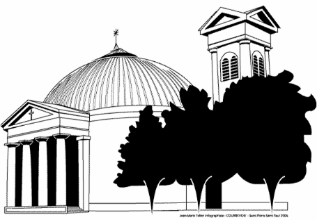 Samedi 25 et dimanche 26 juillet 202017e dimanche du temps ordinaire - Année ALa paroisse est une maison au milieu des maisonsIl est bon de se réapproprier son chemin de vie, sa vocation, les vacances peuvent y aider. Cela peut-être bon aussi de ressaisir la vocation de la paroisse, de notre paroisse. L’instruction romaine qui vient de sortir pourra sans doute y aider, et stimuler la réflexion et les initiatives de notre paroisse. Son titre est éloquent : « La conversion pastorale de la communauté paroissiale au service de la mission évangélisatrice de l’Eglise ».« Depuis son apparition, la paroisse se présente donc comme réponse à une exigence pastorale précise, rendre l’Evangile proche du Peuple, par l’annonce de la foi et la célébration des sacrements. L’étymologie du terme lui-même permet de comprendre le sens de l’institution : la paroisse est une maison au milieu des maisons et répond à la logique de l’Incarnation du Christ Jésus, vivant et agissant dans la communauté humaine. Visiblement représentée par l’édifice du culte, elle est ainsi le signe de la présence permanente du Seigneur Ressuscité au milieu de son Peuple. » (n°7)« On perçoit aujourd’hui que les changements culturels et l’évolution du rapport au territoire promeuvent dans l’Eglise, grâce à la présence de l’Esprit Saint, un nouveau discernement communautaire, « qui consiste à regarder la réalité avec les yeux de Dieu, dans l’optique de l’unité et de la communion ». Il est donc urgent d’entrainer tout le Peuple de Dieu à accueillir l’invitation de l’Esprit pour mettre en œuvre des processus de “rajeunissement” du visage de l’Eglise. » (n°10)Horaires des messes pendant le mois d’aoûtHoraires des messes de semaineMardi et mercredi : 9hJeudi : 12h15Vendredi : 19h suivi de l'adorationHoraires des messes du dimancheSamedi : 18h30Dimanche : 10h30 et 18h30Le port du masque est obligatoire à partir de 11 ans.Désinfection des mains à l'entrée.Entrée : Dieu nous a tous appelésR/ A Nous sommes le corps du Christ,Chacun de nous est un membre de ce corps.Chacun reçoit la grâce de l'Esprit,Pour le bien du corps entier.Chacun reçoit la grâce de l'Esprit,Pour le bien du corps entier.1 - Dieu nous a tous appelés à tenir la même espérance,Pour former un seul corps baptisé dans l'Esprit.Dieu nous a tous appelés à la même sainteté,Pour former un seul corps baptisé dans l'Esprit.2 - Dieu nous a tous appelés des ténèbres à sa lumière,Pour former un seul corps baptisé dans l'Esprit.Dieu nous a tous appelés à l'amour et au pardon,Pour former un seul corps baptisé dans l'Esprit.6 - Dieu nous a tous appelés à la gloire de son Royaume,Pour former un seul corps baptisé dans l'Esprit.Dieu nous a tous appelés pour les noces de l'Agneau,Pour former un seul corps baptisé dans l'Esprit.KyrieGloriaPremière lecture : Lecture du premier livre des Rois (1 R 3, 5.7-12)Psaume 85R/  De quel amour j’aime ta loi, Seigneur !Mon partage, Seigneur, je l’ai dit,c’est d’observer tes paroles.Mon bonheur, c’est la loi de ta bouche,plus qu’un monceau d’or ou d’argent.Que j’aie pour consolation ton amourselon tes promesses à ton serviteur !Que vienne à moi ta tendresse, et je vivrai :ta loi fait mon plaisir.Aussi j’aime tes volontés,plus que l’or le plus précieux.Je me règle sur chacun de tes préceptes,je hais tout chemin de mensonge.Quelle merveille, tes exigences,aussi mon âme les garde !Déchiffrer ta parole illumineet les simples comprennent.Deuxième lecture : Lecture de la lettre de saint Paul Apôtre aux Romains (Rm 8, 28-30)Évangile de Jésus Christ selon saint Matthieu (Mt 13, 44-52)SanctusNotre PèreAgnusCommunion : Aimer c’est tout donnerR/ Aimer c’est tout donner,aimer c’est tout donner.Aimer c’est tout donneret se donner soi-même.1. Quand je parlerais les langues des hommes et des anges,si je n’ai pas l’Amour, je suis comme l’airain qui sonneou la cymbale qui retentit.2. Si je prophétisais et connaissais tous les mystères,si j’avais la foi à transporter les montagnes,sans l’amour je ne suis rien !3. Quand je distribuerai ce que je possède en aumôneEt si je livrerai mon corps à brûler dans les flammes,cela ne me sert de rien !*Horaires d’ouverture de l’AccueilDu 15 juillet au 30 juillet : du mardi au vendredi de 14h à 17h (sauf le 31 juillet)Du 03 au 14 août : ferméA partir du 17 août : reprise des horaires habituelsTous les dimanches après la messe de 10h30,pique-nique partagé dans le jardin du presbytèreInscriptions à l’Éveil à la Foi pour les petits enfants de 4 à 6 ans le dimanche 27 septembre à 10 h Chapelle sainte ThérèseInscriptions suivies de la 1ère rencontre, Chapelle st François, 10h50.Inscriptions au catéchisme pour les enfants du CE2 au CM2au secrétariat de la paroisse ou en téléchargeant la fiche d’inscription sur le site internetwww.stpierrestpaul-courbevoie.diocese92.frInscriptions à l’aumônerie de la 6e à la TerminaleMercredi 2 et mercredi 9 septembre de 16h30 à 19h30A la maison paroissiale 4-6 rue St Thomas en ArgonneBaptêmes le 25 juillet de Linda-Thérèse  et d’Anne-Sophie 	Et le 26 juillet baptême d’ AdélieMariages le 01 août : Alice MILLIET et Quentin SALLEMBIEN ;                                   Hélène LE et Jean-François VUDécès : Simone DIAZ et Christine BASQUES